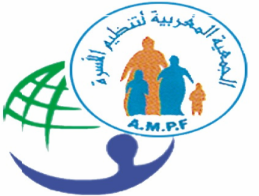 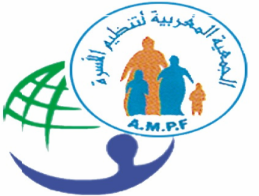 Appel à Recrutement pour plusieurs postes à l’Association Marocaine de Planification FamilialePrésentation de l’AMPFConformément au Dahir Chérifien numéro 1-58-376, du 3 Joumada premier 1378 (15 novembre 1958), règlementant le droit d’association tel qu’il a été modifié et complété, l’Association Marocaine de Planification Familiale (AMPF) a été constituée en 1971 et a été reconnue d’utilité publique, par le décret numéro 72-477 du 8 juin 1972.L’AMPF est membre à part entière de la Fédération Internationale de la Planification Familiale (IPPF). Depuis sa création, c’est un acteur d’influence en ce qui concerne les questions de santé et de droits sexuels et reproductifs applicables au contexte national. Elle fonde son travail sur une assise statutaire conforme à la législation nationale et aux procédures fixées par l’IPPF.La vision de l’AMPF est celle d’un Maroc où toutes les femmes, tous les hommes et tous les jeunes ont accès à l’éducation, aux informations et aux services en Santé Sexuelle et Reproductive /SSR dont ils ont besoin, et que la santé en général et la santé reproductive en particulier font partie des droits fondamentaux assurés.Le plan stratégique 2016-2022 de l’AMPF est en cohérence avec le cadre stratégique de l’IPPF, et couvre quatre résultats transformateurs élaborés sur la base de l’analyse de la situation du contexte international et national, l’identification des besoins des différentes cibles. Ces résultats sont comme suit :Résultat 1 : le Gouvernement respecte, protège et met en œuvre un arsenal juridique et des stratégies en faveur des Droits à la Santé Sexuelle et Reproductive (DSSR) et l’égalité de genre ;Résultat 2 :  140 000 individus : hommes, femmes et jeunes jouissent du libre choix d’exercer leurs droits à la SSR ;Résultat 3 : 280 000 services en SSR de qualité, intégrés et diversifiés, dispensés et facilement accessibles ;Résultat 4 : Association leader en DSSR, performante, crédible et redevable.Dans le cadre du développement de ses activités l’Association Marocaine de Planification Familiale recrute plusieurs profils :Responsable de Communication du projet Right Here Right Now 2, poste basé à Rabat.Responsable Jeunes en Santé Sexuelle et Reproductive, poste basé à Oujda.Animatrice / Infirmière, poste basé à Oujda.Responsable de Communication du projet Right Here Right Now 2Poste basé à RabatPrésentation du projet RHRN2 :Right Here Right Now 2 (RHRN 2) est un programme quinquennal qui a pour ambition de parvenir à un monde dans lequel tous les jeunes peuvent accéder à des services de santé de qualité, adaptés à leurs besoins, sans crainte d'exprimer ouvertement leur identité et leurs aspirations. Actif dans 10 pays, ce programme intervient dans le domaine de Droit la santé sexuelle et reproductive (DSSR) de tous les jeunes en se focalisant sur les jeunes marginalisés et vulnérables âgés entre 14 et 30 ans, notamment les jeunes dans toutes leurs diversités, y compris ceux en situation d’handicap, les filles rurales victimes de VBG, les femmes en situation de vulnérabilité qui trouvent des difficultés à l’accès aux informations relatives à la SSR. Le programme encourage ces groupes vulnérables à plaider dans le monde digital en matière de leurs droits à avoir l’information et les services sûrs et disponibles. Et ce, en utilisant des outils numériques et des technologies accessibles et faciles à manipuler. La santé sexuelle est l’intégration des aspects somatiques, affectifs, intellectuels, et sociaux de l’être sexué, d’une manière qui sont positivement épanouissantes et qui valorisent la personnalité, la communication et l’amour. La coalition marocaine s’engage à préparer un climat convivial aux jeunes à travers deux Méthodologies : Constructif : élaborer des stratégies, mener des études, unifier les guides, organiser des ateliers de renforcement des compétences et Conférences pédagogiques discussions et débats, générer des preuves, des témoignages… etc. Confrontation/revendication : Signature de pétitions en ligne et hors ligne, afin d’élargir leur liberté de choix et d’améliorer l’accès durable à l’information juste et crédible au profit de tous les genres dans toutes leurs diversités les phases d’exécution des activités proposées et en travaillant en étroite collaboration avec nos partenaires nationaux et internationaux.Missions :• Créer et mettre en œuvre un plan de communication complet qui utilise des canaux pertinents pour la diffusion d'informations sur les activités du projet et ses résultats. • Conseiller le personnel du projet sur les techniques de communication et de relations publiques ayant un impact sur les activités du projet, y compris les problèmes potentiels et les opportunités.• Fournir des documents appropriés à l’AMPF et à la Coalition Marocaine, sur le projet qui peuvent être utilisés pour la diffusion sur les canaux de communication et les pages du projet et de l’AMPF.• Maintient des relations de travail positives avec les autres partenaires du projet ou parties prenantes. • Identifier, rédiger et superviser la rédaction et la diffusion d'histoires de réussite, d'articles de fond, de communiqués de presse et de rapports sélectionnés. • Produire du contenu à utiliser sur les médias sociaux.• Identifier et travailler avec des entrepreneurs externes, tels que des photographes, des vidéastes et d'autres professionnels de la communication, pour atteindre les objectifs de communication du projet.• Produire des affiches, des enseignes, des présentoirs, des campagnes médiatiques, des infographies, etc.• Organiser des événements de sensibilisation, projeter des réunions et des événements externes, soutenir l'équipe en élaborant des notes, des mémos et d'autres correspondances…• Participer à toutes les réunions du groupe de communication du Consortium.Profil recherché :Formation supérieure en CommunicationAu minimum 2 années d’expérience dans le domaine de la CommunicationTrès bonnes capacités de communication et de rédaction en arabe, en français et en anglaisEsprit d’initiative et autonomie dans le travail et aptitudes de travailler en équipeExpérience avérée dans l'élaboration de plans de communication, de rapports narratifs et d'autres contenus et supports de communication liés au projetExpérience dans les programmes de conception graphique. Responsable Jeunes en Santé Sexuelle et ReproductivePoste basé à OujdaMissions et tâches :Assurer le soutien administratif et organisationnel nécessaire et l’encadrement des jeunes au niveau de la branche régionale de l’Oriental de l’AMPF ;Assurer le recrutement des jeunes et la structuration des nouveaux comités de jeunes au niveau de la branche Régionale de l’Oriental de l’AMPF ;Développer les relations de partenariat avec les associations, les organisations de la société civile et les départements gouvernementaux œuvrant sur les questions et thématiques des jeunes et du Droit à la Santé Sexuelle et Reproductive (DSSR), à l’échelon local et régional pour soutenir les activités de l’AMPF ;Planifier avec les comités de jeunes, les activités de la branche de manière complète, détaillée et coordonnée suivant les orientations stratégiques et politiques de l’AMPF ;Assurer la gestion, la mise en œuvre et le suivi sur le terrain des activités des Comités de jeunes ;Participer à la rédaction des rapports périodiques et des comptes rendus des réunions en concertation avec le Coordinateur Régional ;Veiller au partage de l’information et de la documentation avec les membres du comité de jeunes et le staff administratif ;Etablir un système efficace de communication ciblant les membres du comité de jeunes ; Assurer, avec le soutien du comité régional et le coordinateur régional, le renforcement des capacités et l’encadrement des jeunes ;Proposer les axes et pistes de développement du travail des Comités de jeunes au Coordinateur régional et au Comité de la branche ;Veiller au respect des normes et des chartes de l’IPPF au niveau des structures de l’AMPF ;Assurer une gestion rigoureuse des stocks et du patrimoine mobilier et immobilier de l’AMPF, et ce dans le cadre des actions portées par le Comité des jeunes ;Exécuter toutes autres tâches demandées en lien avec le poste.Qualifications requises :Formation Bac+3 en sciences sociales, santé, gestion ou équivalent ;Au minimum 1 année d’expérience dans le domaine de la gestion des programmes/projets de jeunes et/ou de santé sexuelle et reproductive ;Très bonne maîtrise du français et de l’arabe- Anglais souhaité ;Très bonnes capacités de communication et de rédaction en arabe et en français ;Esprit d’initiative et autonomie dans le travail et aptitudes de travailler en équipe ;Excellentes aptitudes dans les domaines suivants : encadrement, relations interpersonnelles et communication ;Maîtrise des outils informatiques.Animatrice / Infirmière	Poste basé à OujdaMissions et tâches :Etablir un programme hebdomadaire relatif aux activités internes des centres et les activités externes (visite à domicile) ;Veiller aux conditions d’accueil et à la qualité des services offerts aux acceptrices ;Organiser et préparer les consultations médicales et assister si besoin le médecin ;Veillez à la disponibilité et au fonctionnement adéquat du matériel et des supports d’information ;Gérer correctement les stocks selon la méthode FIFO ;Procéder à la collecte des fonds générés par la participation des acceptrices et les verser à la banque selon le calendier établi (hebdomdaire) ;Assurer une disponibilité permanente des produits contraceptifs et autres produits nécessaires au bon déroulement des consultations et à l’offre de service aux acceptrices ;Elaborer et tenir à jour le fichier des clients (es) et le registre des prestations de service ;Elaborer et tenir à jour les fiches d’approvisionnements ;Tenir et actualiser les inventaires (produits et matériel/équipement) ;Assurer la maintenance et veiller au bon fonctionnement du matériel ;Informer/sensibiliser les acceptrices sur l’accessibilité, la disponibilité et le choix des services offerts par l’association (services d’information/sensibilisation, cliniques et communautaires) ;Référer / orienter les acceptrices en cas de nécessité et établir une fiche de liaison à cette fin ;Assurer le suivi des acceptrices (visite à domicile de rappel et motivation) ;Identifier les problèmes et facteurs qui entravent l’accessibilité et l’acceptabilité des services ;Enregistrer correctement et tenir à jour les supports de documents statistiques, rapport et recueils d’information, et fiches de liaison ;Participer au suivi / supervision des activités des volontaires communautaires, et à leur réapprovisionnement ;Tenir correctement tous les documents/supports d’activités V.Carte, registre…) ;Participer à l’encadrement et formation des volontaires communautaires ;Participer aux prises de contact et aux activités de collaboration / partenariat (collectivités locales, secteur public, secteur privé, ONG…) avec le coordinateur ;Participer aux réunions de concertation /coordination organisée par le coordinateur et /ou le comité régional ;Etablir les rapports d’activités mensuels, trimestriels, semestriel et annuels ;Participer à la formation continue et au recyclage organisé au niveau central et / ou régional ;Participer/contribuer aux activités d’évaluation, recherche, audit interne et externe ;Assurer d’autres activités qui lui sont demandées par le Coordinateur Régional et la Présidente du Comité régional ;Inscrire et mettre à jour le dossier médical de chaque patient sur la Plateforme informatique ;Mettre à jour un plan de rendez-vous pour les consultations spécialisées ;Etablir des fiches de liaison pour assurer le suivi des cas accompagnés ;Assurer le suivi des demandes de bilans et les analyses en concertation avec le médecin général ;Assurer le suivi administratif auprès des instances hospitalières ;Inscrire et mettre à jour le dossier médical de chaque patient sur la Plateforme informatique ;Participer à la rédaction des rapports et des statistiques ;Participer aux différentes réunions, rencontres et formations ;Participer/contribuer aux activités d’évaluation, recherche, audit interne et externe ;Participer aux prises de contact et activités de collaboration/partenariat (Collectivités locales, entités publiques, ONG, secteur privé…).Qualifications requises :Formation Bac+3 dans le domaine de santé.Au minimum 1 année d’expérience dans le domaine de la gestion des programmes/projets de santé.Très bonne maîtrise du français et de l’arabe souhaité.Très bonnes capacités de communication et de rédaction en arabe et en français.Esprit d’initiative et autonomie dans le travail et aptitudes de travailler en équipe.Excellentes aptitudes dans les domaines suivants : Relations interpersonnelles et communication.Maîtrise des outils informatiques.Les candidats (es) intéressés (es) par cet appel à recrutement sont invités (es) à soumettre :Un CV détaillé ;Une lettre de motivation Merci de bien vouloir envoyer votre candidature par mail à ampf@ampf.org.ma en précisant dans l’objet le titre du poste souhaité.Le dernier délai pour l’envoi des candidatures est fixé au 03 avril 2022 avant minuit.Seuls les candidats sélectionnés seront contactés. L’AMPF est un employeur respectant l’égalité professionnelle. 